PLAN DE FUNCIONAMIENTO 20211.- Organización de la jornada escolar:1.1. Horarios diferidos de entrada y salida de los estudiantes:Prekínder 			 Ingreso: 13:30 •Salida: 16:30 Kínder 				 Ingreso: 08:30 • Salida: 11:30 Primero a cuarto básico 	 Ingreso: 08:00 • Salida: 12:00 Quinto básico a Cuarto Medio 	Ingreso: 08:30 • Salida: 13:151.1.1. La entrada y salida del colegio se realizará por tres vías distintas Párvulos: 		              Kínder y Pre kínderPortón: 		              1°B, 2° B, 5° B, 6° B, IM y IIMPuerta principal: 	              3° B,  4° B, 7° B,  8° B , IIIM y IVM1.2. Horarios diferidos durante los recreos:Primero a cuarto básico: 09:30 a 09:4510:45 a 11:0012:00 a 12:15Quinto a Cuarto Medio: 10:00 a 10:15 11:15 a 11:30 12:30 a 12:45 Durante los recreos se considerará la supervisión de adultos responsables (auxiliares de servicio, asistentes de la educación y equipo directivo).Los recreos se realizarán en horarios diferidos por ciclo y espacios diferentes para cada curso, estos estarán supervisados por los asistentes de la educación.1.3. Organizar uso de baños: Se distribuirá el uso de baños por curso o ciclos durante los recreos y jornada escolar, siendo supervisado por los asistentes de la educación Cada baño deberá tener definido el aforo permitido. Se designará un adulto responsable para supervisar su cumplimiento.Se demarcará la distancia de un metro a la entrada de cada baño. Los baños dispondrán de jabón líquido y señalética que refuerce el lavado de manos.Al término de cada recreo se sanitizará los baños.1.4. Organizar sala de clases y espacios comunes:  Los espacios de las salas estarán demarcados. Las salas se mantendrán con ventanas y puertas abiertas durante la jornada escolarSe realizará una rutina con los estudiantes de limpieza y desinfección de los espacios utilizados por los estudiantesLos profesores al finalizar su jornada de clase en cada curso aplicaran amonio cuaternario para sanitizar la salaLos profesores al finalizar su clase en los cursos respectivos sanitizará: computador, borrador, entre otros 2.- Otras medidas sanitarias:Las entrevistas y reuniones de apoderados se realizarán de modo virtual.Furgones escolares: se solicitará a cada responsable del servicio privado de transporte escolar su nómina de sus pasajeros que son alumnos del EE.Las clases de educación física se deben realizar en un lugar ventilado, de preferencia al aire libre, manteniendo distancia de al menos 1 metro entre alumnos.Se contarán con registro telefónico de cada apoderado para avisar en caso de que un alumno presente algún síntoma y a su vez dar cuenta a la autoridad sanitaria.El casino del colegio no funcionara mientras dure la Pandemia. 3.- Comunicación efectiva y clara a la comunidad escolar:3.1.- Se informará a la comunidad educativa de los protocolos y rutinas que se implementarán para el funcionamiento del establecimiento en el contexto COVID-19. a través de: Reuniones de apoderados on linePágina oficial del colegio Redes sociales Enviaremos información por medio de correos institucionales.Permanentemente estaremos actualizando nuestras redes sociales y pagina web 4 .- Plan de educación remota:4.1. Clases Híbridas: Las clases se realizarán en forma híbrida (Se combinan días en que los alumnos asisten físicamente al colegio, y otros en que deben conectarse a clases en línea. Esto, con el objetivo de cumplir los aforos adecuados para resguardar la salud de la comunidad escolar.Durante el segundo semestre se realizarán encuestas de presencialidad u on line a los apoderados.Los estudiantes que no tengan conexión a internet se les entregará material físico (guías de trabajo o uso del texto escolar) Los estudiantes que no cuenten con aparatos tecnológicos para poder conectarse a clases asincrónicas  el colegio les facilitara Tablet ( recurso limitado) En caso de cierre de curso o colegio por casos de COVID o retroceso de fase se implementará un sistema 100% remoto con clases sincrónicas según horario establecido en el plan, en caso de no contar con acceso a internet se entregará material físico. (guías de trabajo o uso del texto escolar)5.- Inducción a docentes y asistentes de la educación: 5.1.- Inducción: Durante el año mes de febrero y julio se llevará a cabo la inducción a docentes y asistentes de la educación sobre:Las medidas de cuidado y prevención que se deben llevar a cabo durante la jornada escolar. Revisión de protocolosRutinas de limpieza y desinfección establecidasNormas de distanciamientoAnexo 1: Protocolo de medidas sanitarias para Establecimientos de Educación EscolarSerá responsabilidad de los establecimientos educacionales, la implementación de las siguientes medidas que buscan prevenir el contagio al interior del establecimiento.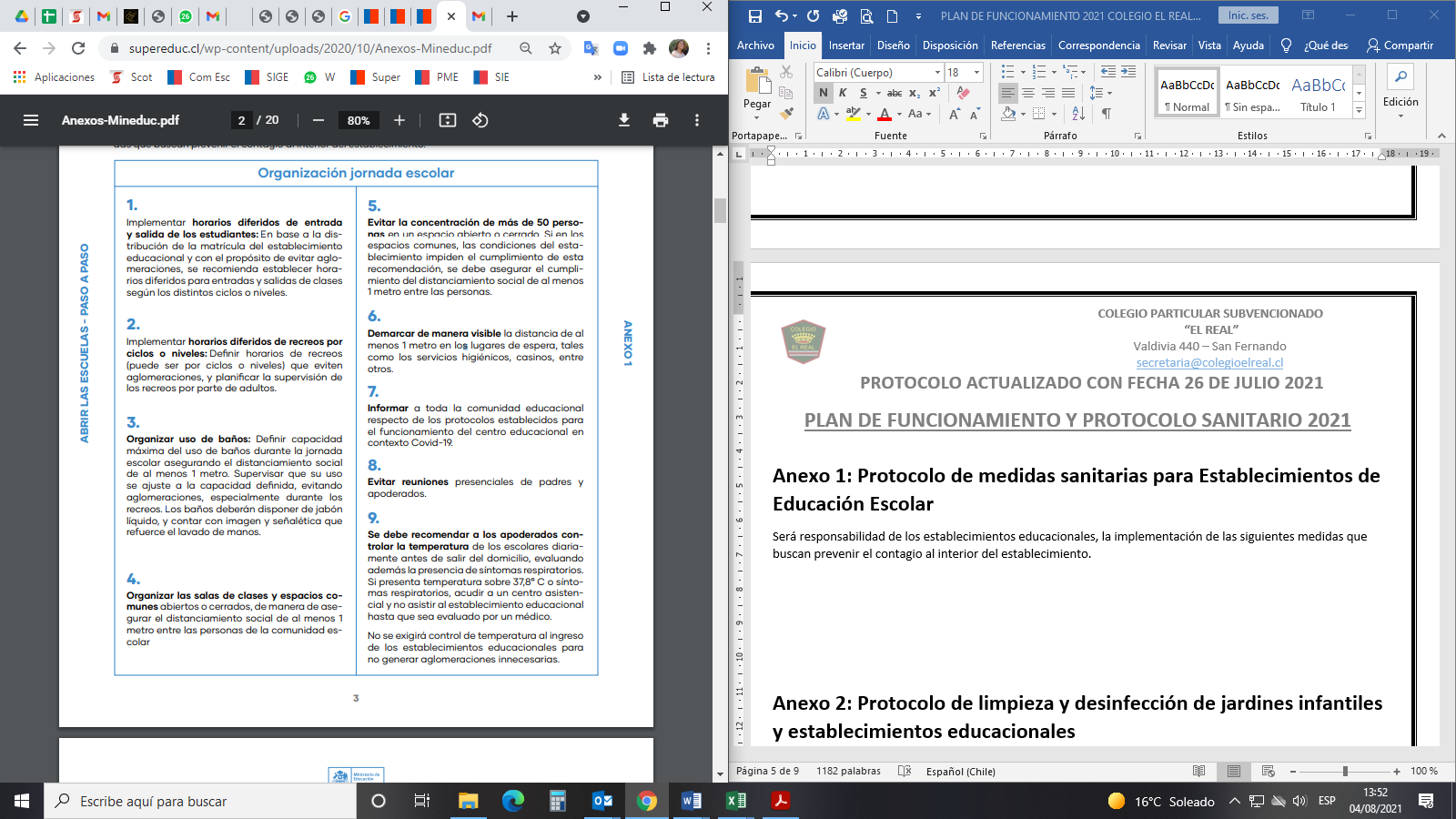 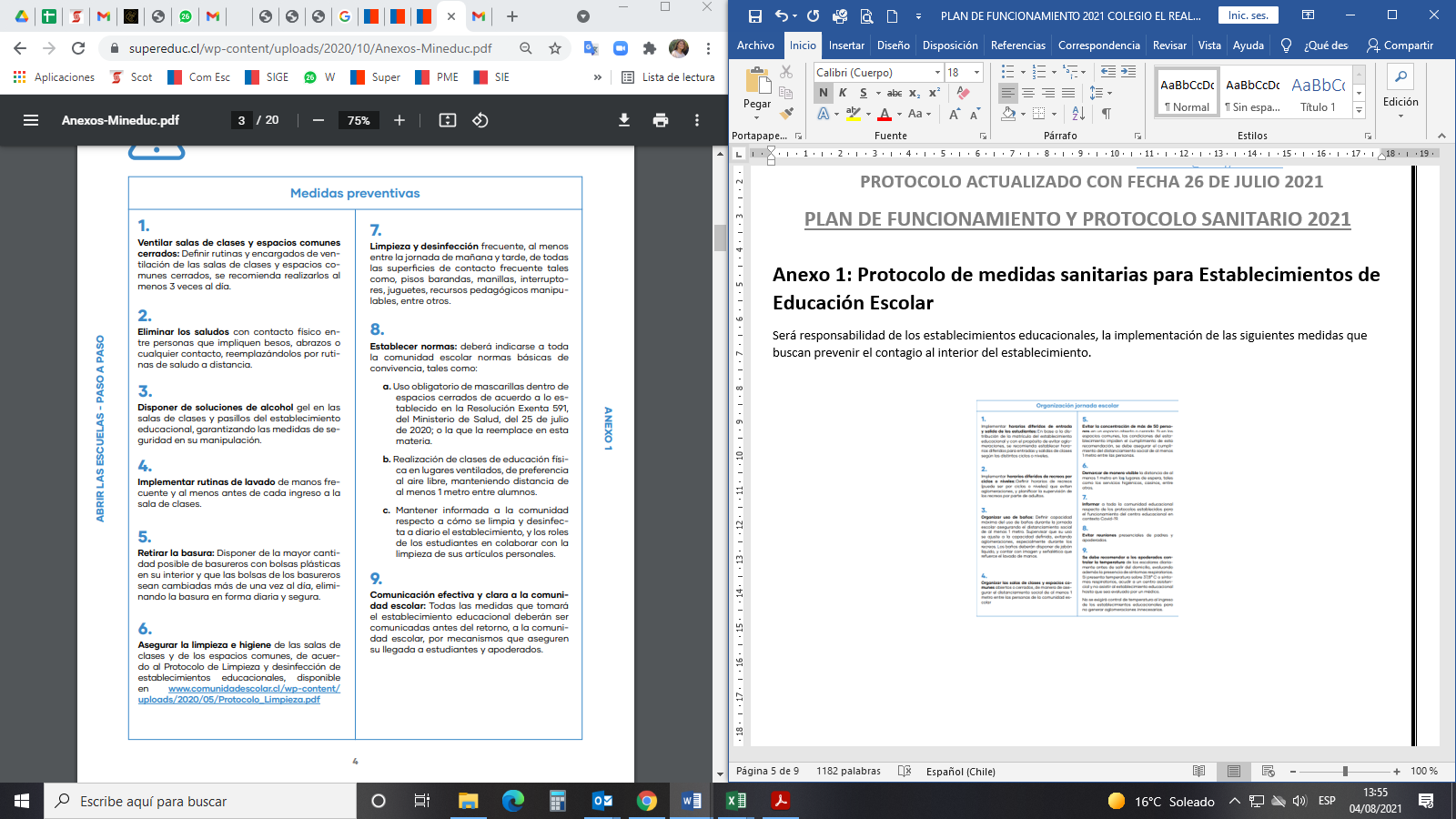 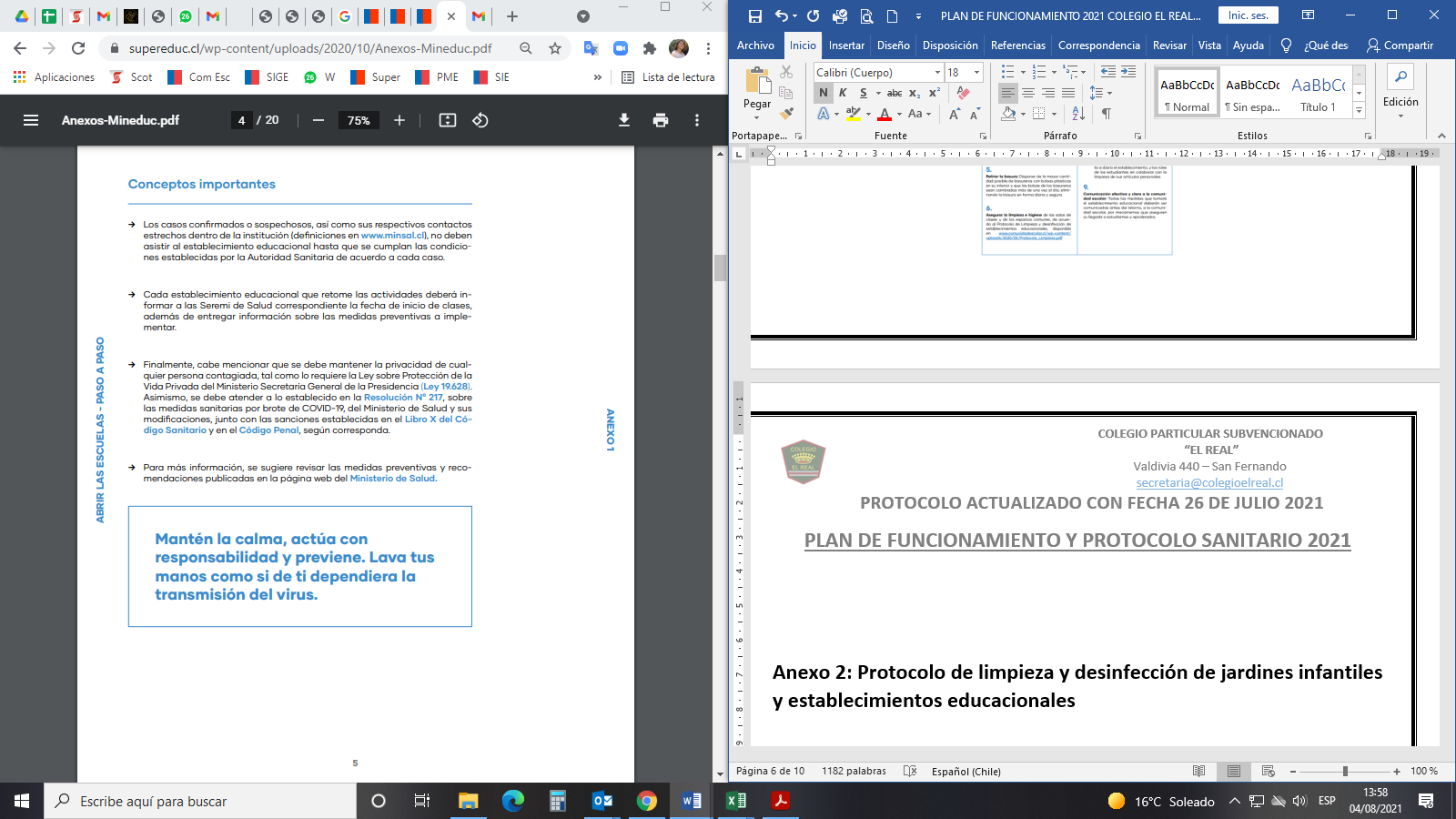 Anexo 2: Protocolo de limpieza y desinfección de jardines infantiles y establecimientos educacionales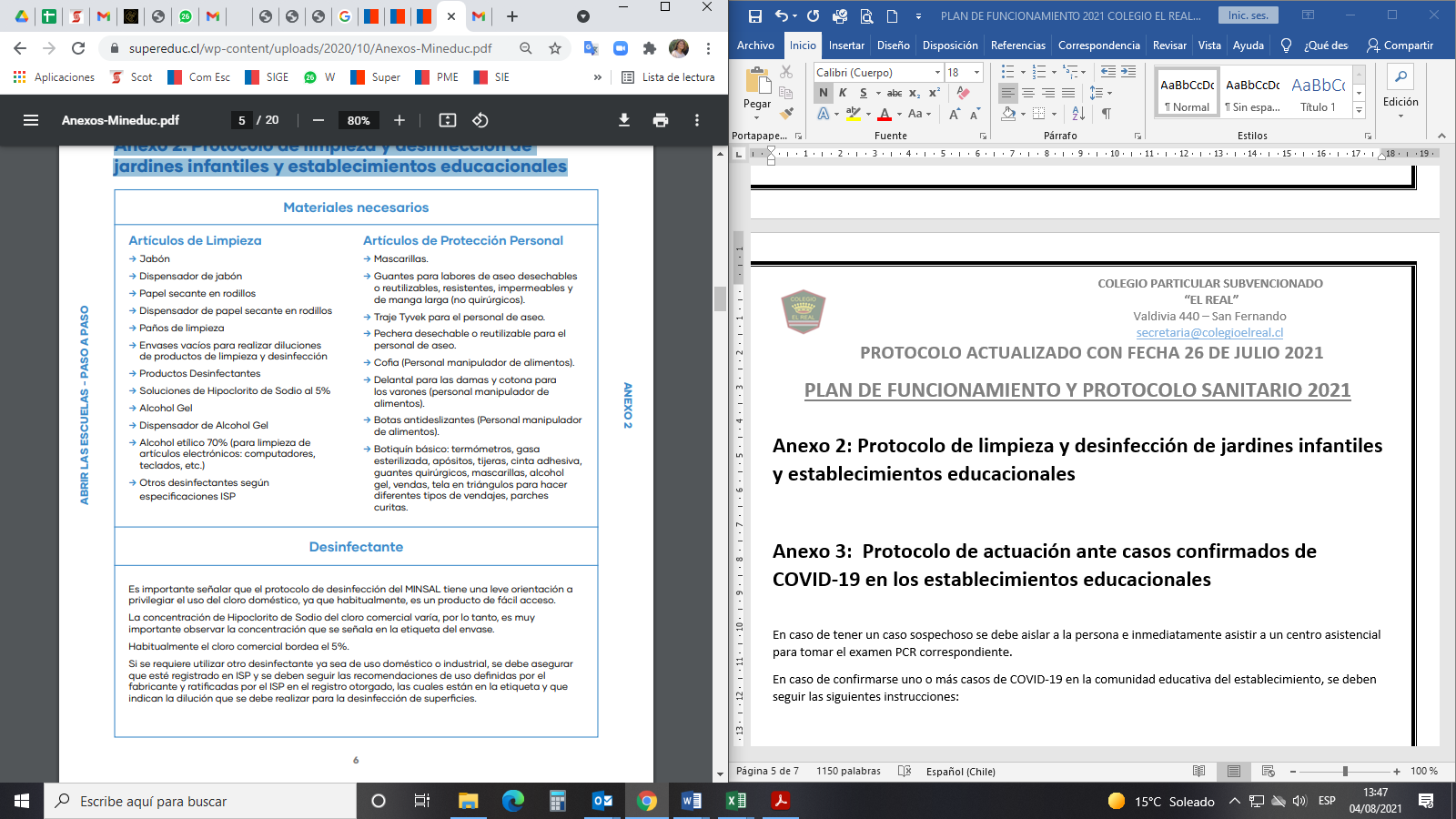 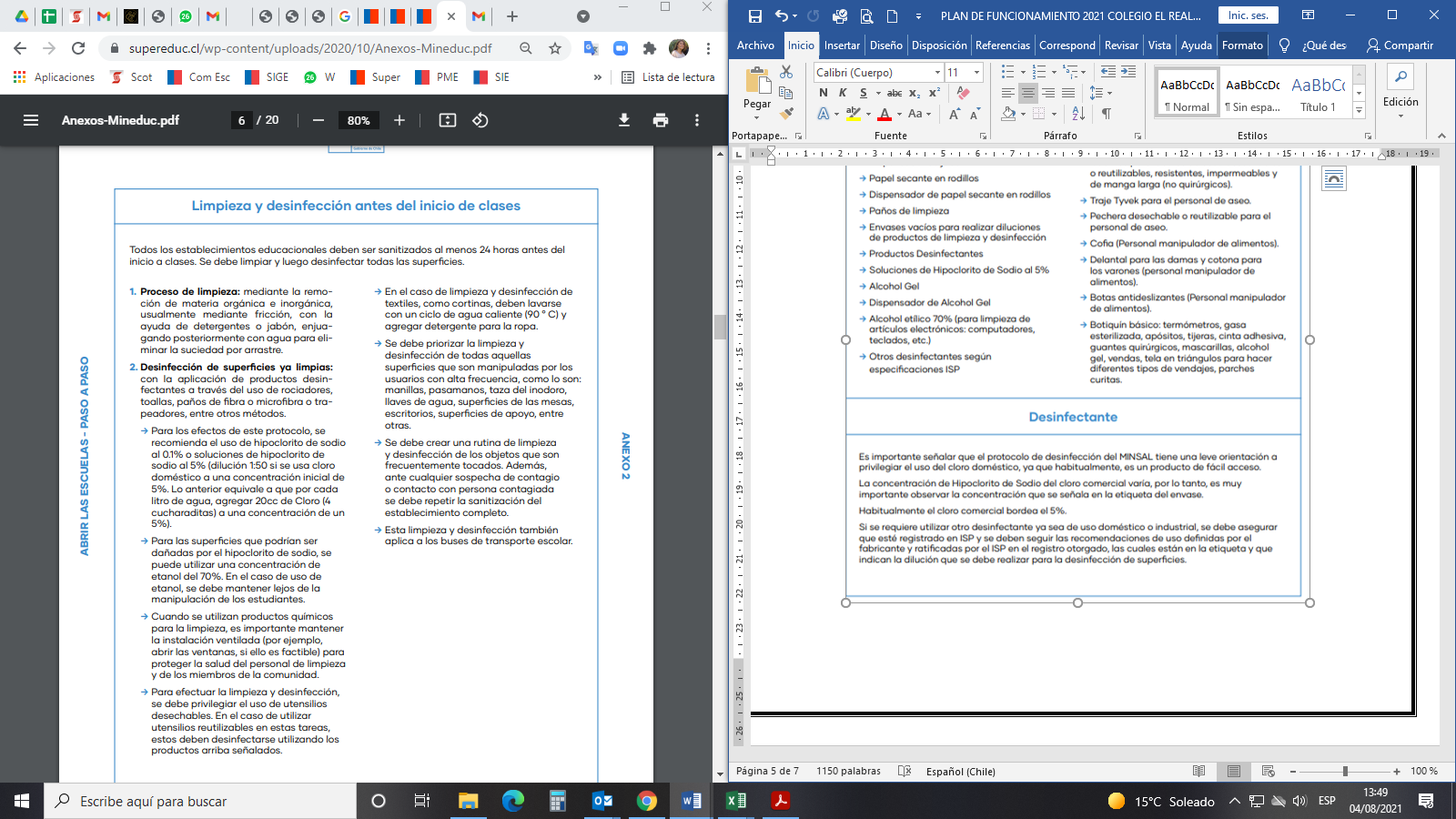 Anexo 3:  Protocolo de actuación ante casos confirmados de COVID-19 en los establecimientos educacionalesEn caso de tener un caso sospechoso se debe aislar a la persona e inmediatamente asistir a un centro asistencial para tomar el examen PCR correspondiente.En caso de confirmarse uno o más casos de COVID-19 en la comunidad educativa del establecimiento, se deben seguir las siguientes instrucciones: 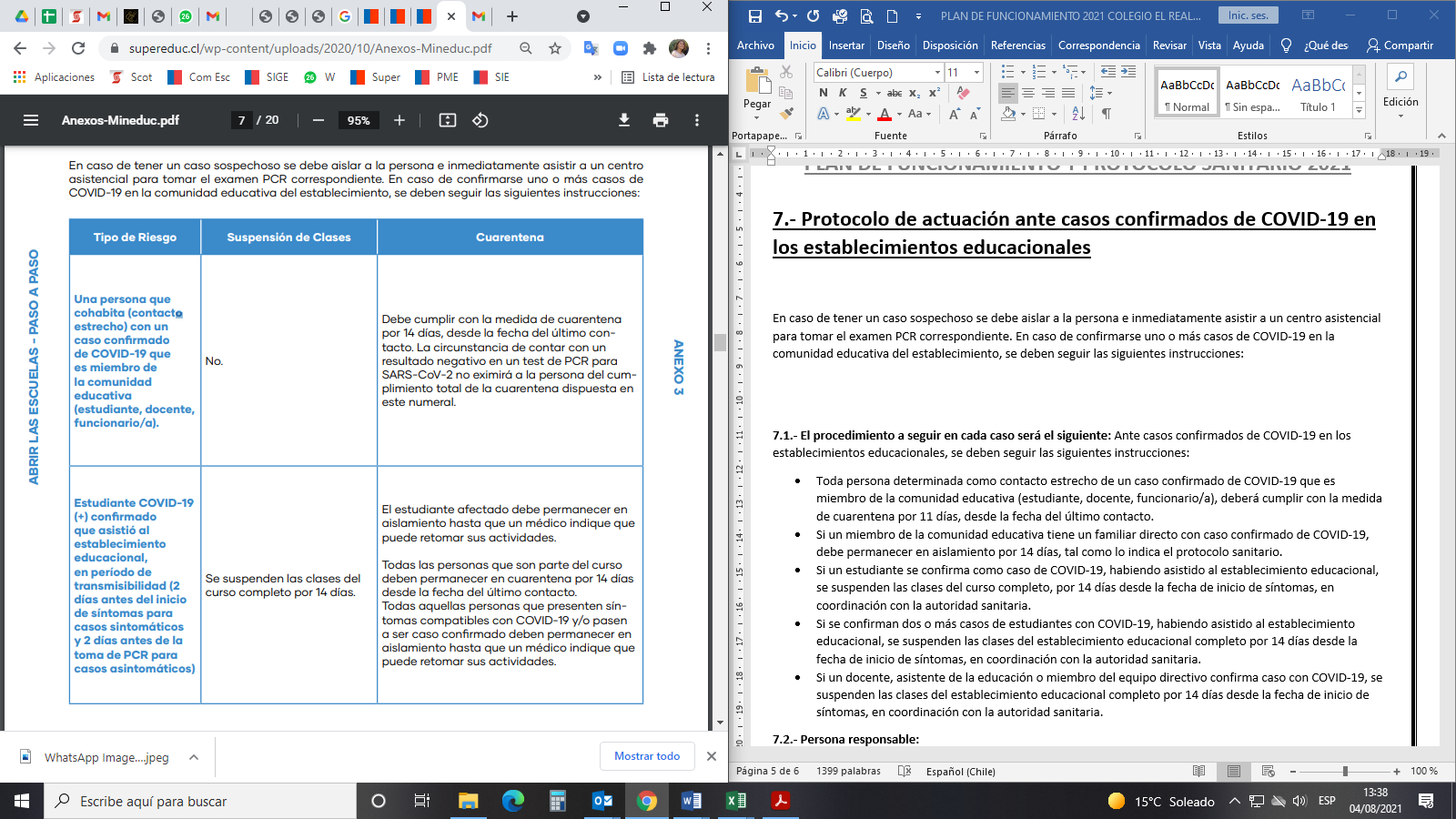 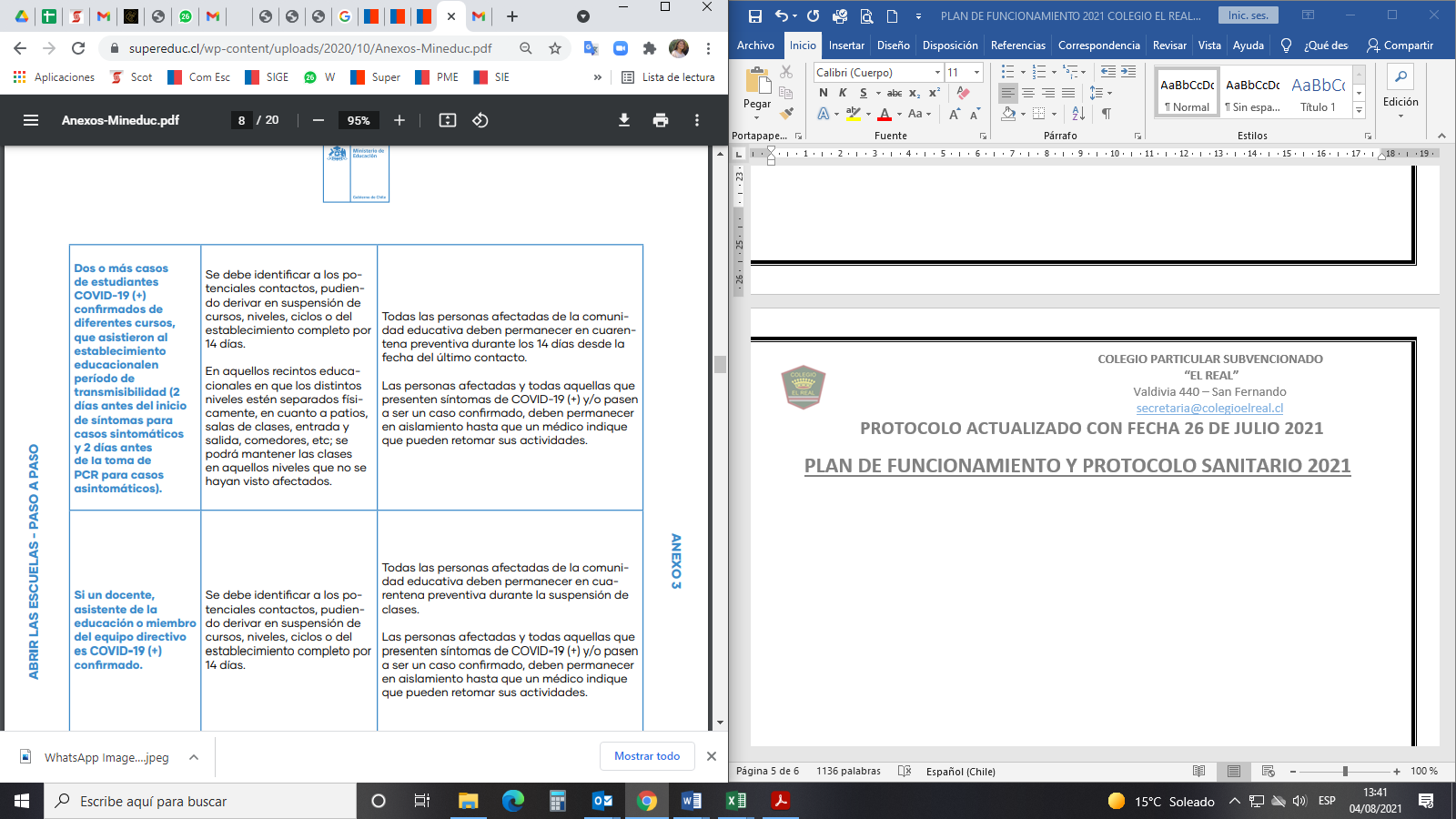 